Proponowane aktywności z dzieckiem w domu.Temat kompleksowy: Wiosna na wsi.PIĄTEK 24.04.2020r.Witam! Dziś już piątek. Zapraszam do wspólnej zabawy! Zabawa „Posłuszne zwierzątka”Dziecko wybiera dowolną maskotkę i wykonuje polecenia:Połóż zwierzątko przed sobą. Połóż zwierzątko za sobą.Połóż zwierzątko z boku, z prawej strony.Połóż zwierzątko z boku, z lewej strony.Podnieś zwierzątko do góry. – Gdzie się teraz znajduje?Zabawa „Naśladujemy zwierzątka z wiejskiego podwórka”.Dziecko naśladuje ruchy i głos zwierząt, np. psa, kota, świnki, kaczki, kury, krowy… których nazwy podał rodzic.Sugerowana praca plastyczna – świnka.Na talerzyku jednorazowym albo na kole wyciętym z papieru przyklejamy kawałki bibuły, kolorowego papieru, gazety albo plasteliny. Wypełniamy cały środek. Doklejamy uszy, oczy i nos.  Powodzenia. Chętnie zobaczę rezultaty Waszej pracy  (oczywiście świnka to tylko propozycja, może być dowolne zwierzątko)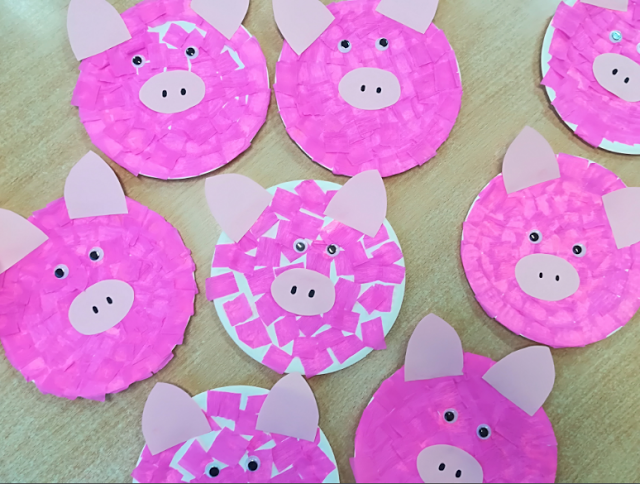 